Варианты приемов нетрадиционного рисования с детьми 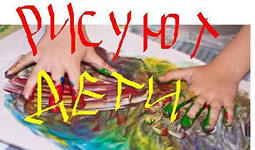 3-4 лет.  «Вместо кисточки рука»Все дети любят рисовать. Творчество для них – это отражение душевной работы. Чувства, разум, глаза и руки – инструменты души. Сталкиваясь с красотой и гармонией мира, изведав при этом чувство восторга и восхищения, они испытывают желание “остановить прекрасное мгновенье”, отобразив свое отношение к действительности на листе бумаги. Творчество не может существовать под давлением и насилием. Оно должно быть свободным, ярким и неповторимым. Не расставаясь с карандашами, фломастерами, красками, ребенок незаметно для себя учится наблюдать, сравнивать, думать, фантазировать. Для ребенка привычны и знакомы следы, оставляемые карандашами, фломастерами, шариковой ручкой и кистью, но остается удивительным использование пальчиков и ладошек для рисования штампов и трафаретов.Нестандартные подходы к организации изобразительной деятельности удивляют и восхищают детей, тем самым, вызывая стремление заниматься таким интересным делом. Оригинальное рисование раскрывает творческие возможности ребенка, позволяет почувствовать краски, их характер и настроение. И совсем не страшно, если ваш маленький художник перепачкается, главное – чтобы он получал удовольствие от общения с красками и радовался результатам своего труда.Необходимые материалы и инструменты: Тонированная или белая бумага, гуашевые краски, кисти, ветошь (для вытирания рук).Порядок работы: Если смазать ладошку краской, то она оставит на бумаге интересный отпечаток, в котором можно увидеть различные удивительные образы. Наши ладошки умеют превращаться в солнышко. Раскройте ладонь, а выпрямленные пальцы раздвиньте в стороны. Теперь соедините пальцы вместе. Вот какой получился заборчик! А если чуть отодвинуть большой палец в сторону, а остальные раздвинуть, рука превратится в симпатичного ежика. Остается дорисовать грибок, который заботливый папа тащит в норку, да еще не забыть про лапки, глаз и носик зверька. И бабочка полетит, и цветочек будет радовать своими лепестками, и слон, и рыбка, и многое другое можно нафантазировать вместе малышом.                                                                                                                             «Печатаем пальчиками»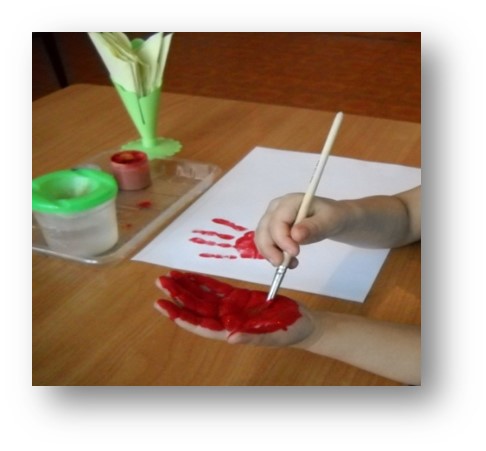 Необходимые материалы и инструменты:Бумага для рисования, палитра, акварельные краски, ветошь для рук, кисточка, черный карандаш, газета.Порядок работы: “Радужная рыбка”. Обмакнем подушечку большого пальца в приготовленную на палитре краску разных цветов. Сделаем отпечаток. Кончиком пальчика изобразим хвостик. Глаз отпечатаем тупым концом карандаша, обмакнув его черную краску.“ Цветок”. Указательным пальчиком отпечатываем лепестки, мизинцем серединку.Техника рисования ладошкой и пальчиками очень схожа с техникой работы штампом.Ее тоже можно использовать при работе с малышами, но только самые простейшие упражнения просто – печать определенной фигурки для оттиска на поверхности листа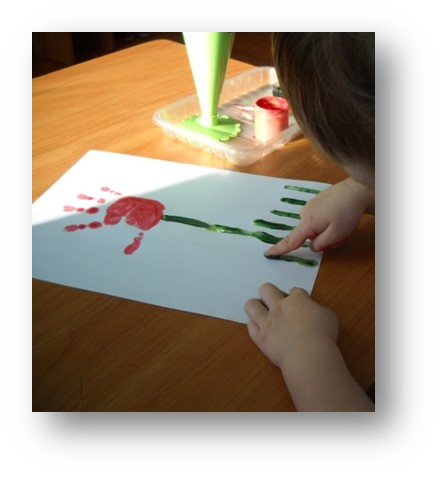 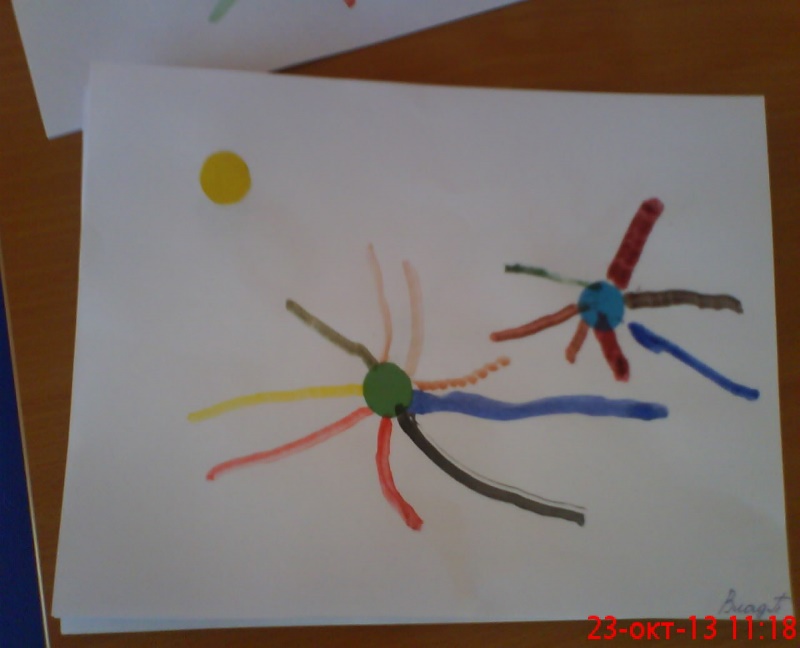 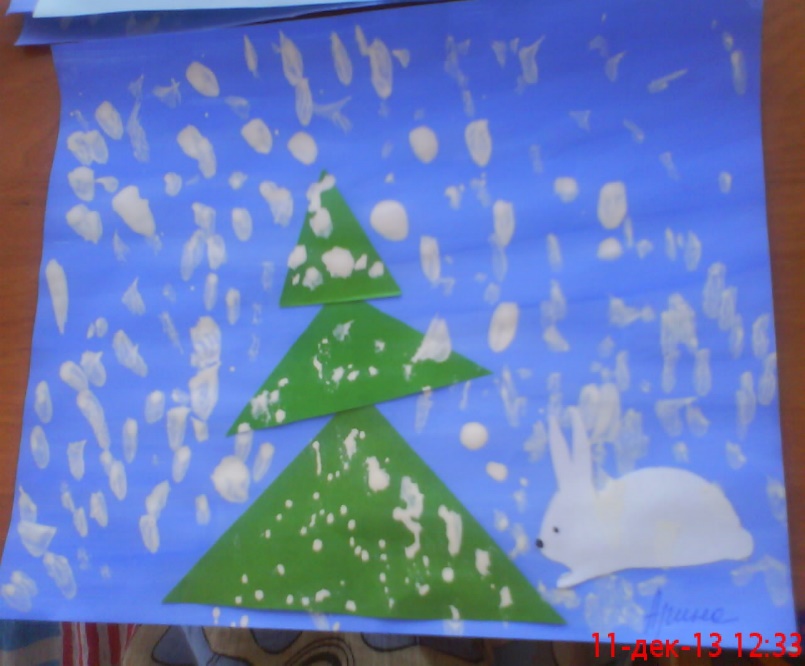 «Поролоновый тычок»Средства выразительности: пятно, точка, короткая линия, цвет.Необходимые материалы и инструменты:Бумага, гуашь или акварель, кусочек поролона, закрученный на конце карандаша или длинной палочке, плотно привязанный нитками.Порядок работы: Ребенок обмакивает палочку с поролоном в краску и наносит изображение на бумагу, можно обмакнуть поролон сразу в две и более краски, получится более сложное цветовое сочетание.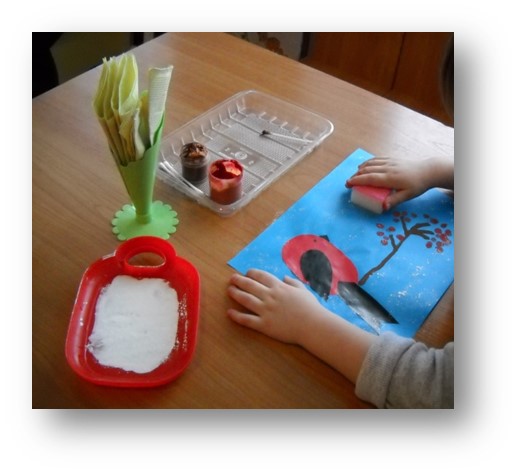 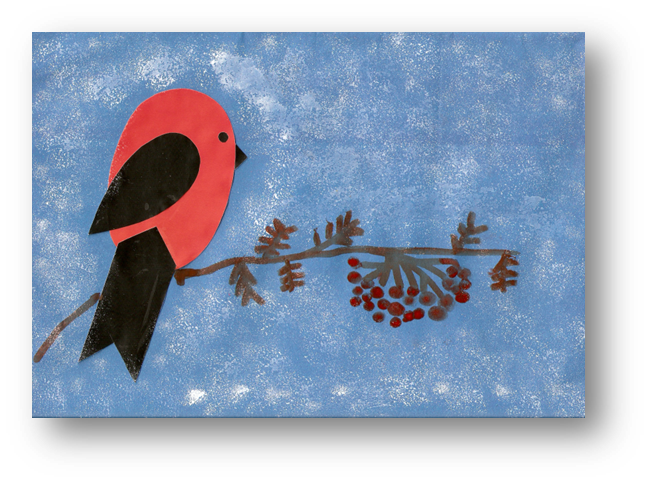 